PEDIATRIC FORMName:________________________________ Date of Birth: ___________ Today’s Date:_____________Guardian/Person Completing Form: ____________________________ Relationship:________________Reason for Visit: _______________________________________________________________________Area(s) of complaint (circle on diagram);   Please describe in the blank space to the right of the diagram: 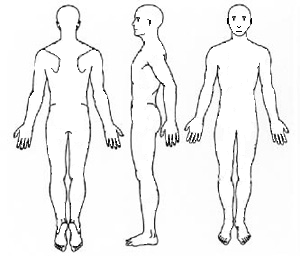 Treatment Goals (What would you like to see short term and long term): 1)___________________________________________________________________________________2)___________________________________________________________________________________3)___________________________________________________________________________________Past Health History – Pregnancy & Delivery: How was the pregnancy?  	Easy	Average        Challenging  Delivery: 	Natural		Epidural	C-section	Extraction	Breach 	         Premature	1st Month/Early Challenges: 	 Colic	Elimination    Digestion	 Sleep 	Latching & Feeding     InfectionsCurrent Concerns: _____________________________________________________________________Pediatrician (name/location/date of last visit): _______________________________________________Specialist(s)  (name/location/date of last visit): _______________________________________________I hereby request and consent to the performance of a chiropractic evaluation and treatment (for myself or for a minor) by Dr. Erika Meister (chiropractor) at Blue Q Health and Wellness.  I will have the opportunity to discuss with the doctor and/or with other office or clinic personnel the nature and purpose of chiropractic adjustments and other procedures. I understand that results are not guaranteed. I do not expect the doctor to be able to anticipate and explain all risks and complications, and I wish to rely upon the doctor to exercise judgment during the course of the procedure which the doctor feels at the time, based upon the facts known to her, is in my best interest. I have read, or have had read to me, the above consent. I have also had an opportunity to ask questions about its content, and by signing below I agree to the above-named procedures. I intend this consent form to cover the entire course of treatment for my present condition and for any future condition(s) for which I seek treatment. ________________________________________ 			___________________Signature        Patient Name	(or Guardian)					 Date(Please complete if verifying insurance benefits)ASSIGNMENT OF BENEFITSI, __________________________________, assign all of the rights and benefits of anyapplicable health insurance policies, personal injury protection, medical payments, or other coverage provided by any insurance policy issued pursuant to Florida Statutes §627.730 - §627.7405, to Erika Meister DC at Blue Q Health and Wellness PLLC or other provider, for services and supplies provided to me.I agree to pay any co-payment or deductible not covered by the applicable health insurance policy, personal injury protection, medical payments, or other insurance coverage.This assignment includes, but is not limited to:all rights to collect benefits directly from any insurance carrier obligated to providebenefits for services and supplies I have received;all rights to take legal or other action against any insurance carrier obligated to providebenefits if for any reason the insurance carrier fails to pay any benefits due; andall rights to recover attorney fees, legal assistant fees, costs, and any interest on feesand costs, for any legal or other action taken by Blue Q Health and Wellness PLLC as my assignee.This is an assignment of rights only, and is not a delegation of any of my duties under the subject insurance policy. I agree that Blue Q Health and Wellness PLLC or health provider may retain any attorney it chooses to bring legal action against any insurance carrier obligated to provide benefits for services and supplies I have received, and that the attorney chosen may be different than any attorney I may have handling any claim I may have for personal injuries. I have been given a copy of this assignment to retain for my records; I have read this assignment and I am satisfied that I fully understand the purpose and implications of executing this assignment and do so freely and voluntarily.______________________________________ 		___________________Patient Name	(or Guardian)					 DateThe undersigned, as authorized representative of Blue Q Health and Wellness PLLC accepts the assignment of benefits as set forth above.______________________________________ 		___________________Representative of Blue Q Health and Wellness		 	Date